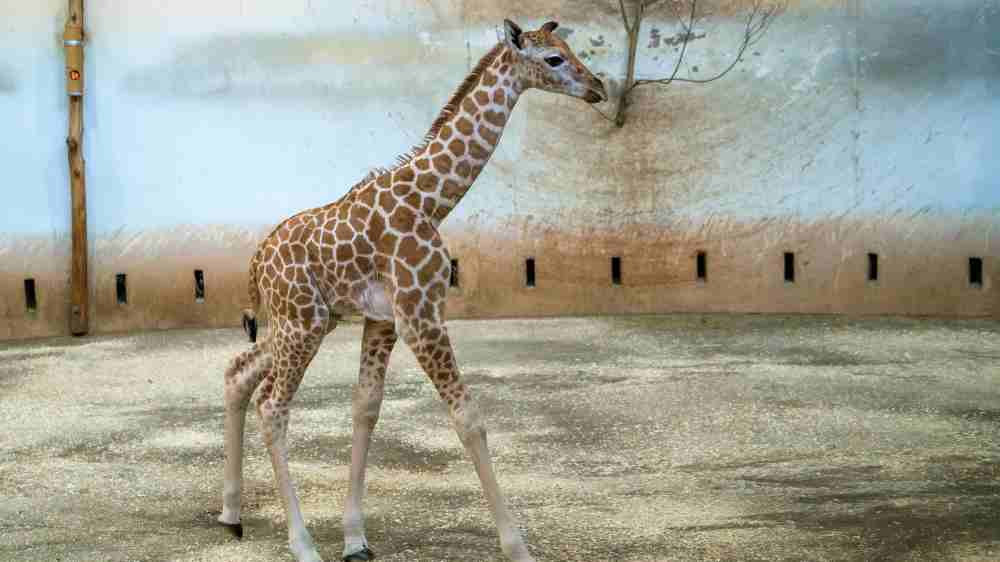 Obec Choustník pořádá 1.6.2019 ke Dni dětí pro místní děti zájezd do ZOO Praha.Dopravu hradí Obec, vstupné a ostatní náklady si hradí každý sám.Sraz účastníků  1.6 2019 na zastávkách autobusu: V Předboři 06.30 hodin                   V Choustníku 06.40 hodinZájemci mohou přihlásit své děti a jejich doprovod  na obecním úřadě v Choustníku.